ПРОГРАММА РАЗВИТИЯмуниципального бюджетногообщеобразовательного учреждения«Средняя общеобразовательная школа №126» г. Барнаула«Школа новых возможностей»на период 2022-2026 годыБарнаул, 2022Паспорт Программы развития МБОУ «СОШ №126» на период2022-2026 годы «Школа новых возможностей»Информационная справка о МБОУ «СОШ №126»Анализ реализации Программы развития МБОУ «СОШ №126» г. Барнаула «Создание современного образовательного комплекса на основе социального партнерства»	С 2017 по 2021 год в МБОУ «СОШ №126» была успешно реализована Программа развития МБОУ «СОШ №126» г. Барнаула «Создание современного образовательного комплекса на основе социального партнерства». Созданный образовательный комплекс стал  многопрофильным, многоуровневым и многофункциональным образовательным учреждением, характеризующимся открытостью системы, непрерывностью образовательной деятельности, инновационным характером функционирования, реализацией образовательных программ, в том числе инновационных интегрированных программ. Деятельность образовательного комплекса позволила обеспечить высокий уровень профильного образования, личностный рост учащихся и их подготовку к полноценному и эффективному участию в общественной и профессиональной жизни в условиях информационного общества.С государственной точки зрения, образовательный комплекс обеспечил повышение качества образования и эффективность деятельности образовательной сети в целом, где нашли свои решения системные социально-экономические задачи, лежащие в плоскости сферы образования. Образовательный комплекс получил новый статус, высокие конкурентные преимущества, новые возможности и ресурсы,а также положительную динамику показателей экономической эффективности функционирования учреждения, ответил на социально-экономические вызовы и изменения социальных потребностей граждан. Учащиеся и их родители в условиях образовательного комплекса получили качественное образование, широкий спектр образовательных траекторий, повысили уровень стрессоустойчивости, поскольку для учащихся были созданы стабильные образовательные условия в едином информационно-образовательном пространстве. Образовательный процесс школьного комплекса выстроен в соответствии с положениями, обеспечивающими высокую степень эффективности общей и дополнительной подготовки детей. Была достигнута цель проекта «Проектное управление образовательным комплексом»: создание и стабильное развитие образовательного комплекса для обеспечения общедоступного и качественного образования жителей микрорайона посредством проектного менеджмента. Решены задачи:сформировано образовательное пространство нового типа; сформирована система знаний об образовательном проекте как объекте управления, современное управленческое мышление у администрации образовательного комплекса, способствующее управлению проектом на всех стадиях его жизненного цикла; обеспечено сохранение и укрепление имиджа МБОУ «СОШ №126» как образовательного комплекса высокой педагогической культуры, отвечающего высоким требованиям, предъявляемым к современной школе; рационально использована материально-техническая база всех корпусов образовательного комплекса для решения образовательных задач, что обеспечит преемственность в достижении нового качества образования; создана современная информационно-насыщенная образовательная среда с широким применением новых информационно-коммуникативных технологий, обеспечивающих качественные изменения в организации и содержании образовательного процесса, а также в характере и результатах обучения; осуществлены в ходе создания образовательного комплекса необходимые мероприятия, обеспечивающие эффективное использование современных технологий достижения нового качества образования.В результате реализации второго проекта «Социальное партнерство как стратегическое направление развития образовательного комплекса» была достигнута цель: превращение социального партнерства в особый тип совместной деятельности между участниками образовательных отношений, основанный на взаимной ответственности сторон за результат сотрудничества и развития для достижения адекватного государственным образовательным стандартам, потребностям местного сообщества и самих обучающихся, посредством государственно-общественным управлением, качества образования. Были решены следующие задачи:выстроено оптимальное социальное партнерство, на принципах социальной справедливости, ответственности и согласования интересов всех участников; созданы социально-педагогические условия, необходимые для преодоления отчуждения родителей от школы; сформированы новые практики обучения участников ГОУ управлением качеством образования; сформирована команда создания, поддержки и трансляции образцов новой практики ГОУ управлением качества образования.	Однако, несмотря на то, что Программа, разработанная на период 2017-2021гг., носила комплексный характер, недостаточное внимание было уделено вопросам развития, совершенствования и повышения качества воспитательной системы школы, а также цифровизации образовательной среды и внедрению новых стандартов. Т.к. в современной повестке повышения качества образования на первый план выходит эффективное функционирование воспитательной системы школы, нам кажется необходимым уделить особое внимание в новой Программе развития «Школа новых возможностей» созданию содержательных (программно-методических), кадровых, психолого-педагогических, материально-технических, цифровых, инфраструктурных условий для успешной реализации программы воспитания МБОУ «СОШ №126» и успешному внедрению ФГОС ООО – третьего поколения.	За минувшее пятилетие в школе сформировался коллектив единомышленников, четко понимающих современные проблемы системы образования в области воспитания подрастающего поколения. Практически все педагоги являются классными руководителями, а также ведут занятия по внеурочной занятости. В школе работают более десяти педагогов дополнительного образования. Развита система обратной связи с родителями (законными представителями), функционирует система школьного самоуправления. Создана высокоэффективная инфраструктура, имеющая современное материально-техническое обеспечение, используемое, в том числе, и в воспитательной деятельности. Ежегодный рост контингента учащихся говорит о высокой степени удовлетворенности участников образовательного процесса содержанием и результатами деятельности школы не только в учебной, но и в воспитательной деятельности. Наблюдается ежегодное снижение учащихся, состоящих на различных видах профилактического учета. 	Однако, существующая структура воспитательной системы школы, имеющиеся кружки, секции и т.д. далеки от полномасштабной системы, позволяющей реализовать все потребности участников образовательного процесса, выявляемые в ходе ежегодных мониторингов в области воспитания.Необходимо увеличение специализированного аудиторного фонда для повышения качества работы структурных элементов образовательной и воспитательной системы. Педагогическим работникам необходимо освоить новые современные технологии выявления и развития детских талантов и одаренностей, освоить гуманитарные технологии реализации современных программ в области основного общего образования, ФГОС ООО - третьего поколения и дополнительного образования.Необходимо усовершенствовать систему оплаты труда педагогов, в которой повышенное внимание будет уделено результатам воспитательной работы.  Необходимо разработать и внедрить новую систему фиксации учебных и внеучебных достижений учащихся с использованием электронных носителей. В ходе внедрения новой Программы развития могут возникнуть проблемы, связанные с недостаточной мотивацией части участников образовательного процесса в принятии и активном участии в реализации рабочих образовательных программ и программ воспитания. Однако, механизмы социального партнерства, выработанные в ходе реализации предыдущей программы, позволят, на наш взгляд, компенсировать данные дефициты.  Концепция желаемого будущего состояния МБОУ «СОШ №126»Особенностью организуемого в школе образовательного процесса должно стать его построение: на основе успешного внедрения ФГОС последнего поколения. Основной задачей ФГОС ООО –третьего поколения является создание единого образовательного пространства по всей России. Такой стандартизированный подход обеспечит комфортные условия обучения для детей в случае смены учебного заведения или переходе на другую форму обучения, в том числе, при переходе на семейное обучение. ФГОС ООО - третьего поколения будет отличать: четко прописанные обязательства образовательного учреждения перед всеми участниками образовательного процесса; акцент на развитии метапредметных и личностных навыков; определенный перечень предметных и межпредметных навыков, которыми должен обладать ученик в рамках каждой дисциплины; учет возрастных и психологических особенностей учеников всех классов;определенность задач и условий программы коррекционной работы с учащимися с ОВЗ.Не менее важным для полноценного образовательного процесса является обеспечение реализации цифровой трансформации образовательной среды. С этой целью образовательная организация принимает участвие в федеральном проекте «Цифровая образовательная среда», который направлен на создание и внедрение в образовательных организациях цифровой образовательной среды, а также обеспечение реализации цифровой трансформации системы образования. В рамках данного проекта ведется работа по оснащению организаций современным оборудованием и развитие цифровых сервисов и контента для образовательной деятельности.Но главным и приоритетным направлением должна стать эффективная и качественная реализация Программы воспитания учащихся МБОУ «СОШ №126», построенная на содержании деятельности Общероссийской общественно-государственной детско-юношеской организации «Российское движение школьников» (далее – РДШ), созданной Указом Президента Российской Федерации от 29 октября 2015 года №536. Целями РДШ являются: содействие в совершенствовании государственной политики в области воспитания подрастающего поколения; содействие формированию личности на основе присущей российскому обществу системы ценностей; создание условий для самопознания, саморазвития и самореализации подрастающего поколения согласно возрастным потребностям и интересам; становление гражданской позиции подрастающего поколения путем коллективного взаимодействия на благо России.Российское движение школьников строит свою работу на основе принципов самоуправления, добровольности, равноправия, законности и гласности, что согласуется с процессом воспитания школы.Основными традициями воспитания школы будут являться следующие:  стержнем годового цикла воспитательной работы школы станут ключевые общешкольные дела, через которые будет осуществляется интеграция воспитательных усилий педагогов; важной чертой каждого ключевого дела и большинства используемых для воспитания других совместных дел педагогов и школьников будет являться коллективная разработка, коллективное планирование, коллективное проведение и коллективный анализ их результатов; в школе будут созданы такие условия, при которых по мере взросления ребенка увеличится и его роль в совместных делах (от пассивного наблюдателя до организатора); в проведении общешкольных дел будет поощряться конструктивное межклассное и межвозрастное взаимодействие школьников, а также их социальная активность;  педагоги школы будут ориентированы на формирование коллективов в рамках направлений деятельности РДШ, школьных классов, кружков, студий, секций, на установление в них доброжелательных и товарищеских взаимоотношений; ключевыми фигурами воспитания в школе станут вожатые РДШ и классные руководители, которые должны будут реализовывать по отношению к детям защитную, личностно развивающую, организационную, посредническую (в разрешении конфликтов) функции.Современный национальный воспитательный идеал — это высоконравственный, творческий, компетентный гражданин России, принимающий судьбу Отечества как свою личную, осознающий ответственность за настоящее и будущее своей страны, укоренённый в духовных и культурных традициях многонационального народа Российской Федерации. Исходя из этого воспитательного идеала, а также основываясь на базовых для нашего общества ценностях (таких как семья, труд, Отечество, природа, мир, знания, культура, здоровье, человек) формулируется общая цель воспитания в общеобразовательной организации – личностное развитие школьников, проявляющееся:1) в усвоении ими знаний основных норм, которые общество выработало на основе этих ценностей (то есть, в усвоении ими социально значимых знаний); 2) в развитии их позитивных отношений к этим общественным ценностям (то есть, в развитии их социально значимых отношений);3) в приобретении ими соответствующего этим ценностям опыта поведения, опыта применения сформированных знаний и отношений на практике (то есть, в приобретении ими опыта осуществления социально значимых дел).Данная цель ориентирует педагогов на обеспечение позитивной динамики развития личности школьника. В связи с этим важно сочетание усилий педагога по развитию личности ребенка и усилий самого ребенка по своему саморазвитию. Их сотрудничество, партнерские отношения являются важным фактором успеха в достижении цели. Этому способствует реализация в воспитательном процессе школы содержания разновозрастных мероприятий и проектов Российского движения школьников, которые построены в логике формирования социально значимых знаний, отношений и опыта в различных видах воспитательной деятельности.Конкретизация общей цели воспитания применительно к возрастным особенностям школьников позволяет выделить в ней следующие целевые приоритеты, которым необходимо будет уделять чуть большее внимание на разных уровнях общего образования:1. В воспитании учащихся младшего школьного возраста (уровень начального общего образования) таким целевым приоритетом будет являться создание благоприятных условий для усвоения школьниками социально значимых знаний – знаний основных норм и традиций того общества, в котором они живут. Выделение данного приоритета связано с особенностями детей младшего школьного возраста: с их потребностью самоутвердиться в своем новом социальном статусе - статусе школьника, то есть научиться соответствовать предъявляемым к носителям данного статуса нормам и принятым традициям поведения. Такого рода нормы и традиции должны задаваться в школе педагогами и воспринимаются детьми именно как нормы и традиции поведения школьника. Знание их станет базой для развития социально значимых отношений школьников и накопления ими опыта осуществления социально значимых дел и в дальнейшем, в подростковом и юношеском возрасте. 2. В воспитании учащихся подросткового возраста (уровень основного общего образования) таким приоритетом будет являться создание благоприятных условий для развития социально значимых отношений школьников, и, прежде всего, ценностных отношений.Данный ценностный аспект человеческой жизни чрезвычайно важен для личностного развития школьника, так как именно ценности во многом определяют его жизненные цели, его поступки, его повседневную жизнь. Выделение данного приоритета в воспитании школьников, обучающихся на ступени основного общего образования, связано с особенностями детей подросткового возраста: с их стремлением утвердить себя как личность в системе отношений, свойственных взрослому миру. В этом возрасте особую значимость для детей приобретает становление их собственной жизненной позиции, собственных ценностных ориентаций. Подростковый возраст – наиболее удачный возраст для развития социально значимых отношений школьников.3. В воспитании учащихся юношеского возраста (уровень среднего общего образования) таким приоритетом станет создание благоприятных условий для приобретения школьниками опыта осуществления социально значимых дел.Выделение данного приоритета связано с особенностями школьников юношеского возраста: с их потребностью в жизненном самоопределении, в выборе дальнейшего жизненного пути, который открывается перед ними на пороге самостоятельной взрослой жизни. Сделать правильный выбор старшеклассникам поможет имеющийся у них реальный практический опыт, который они могут приобрести, в том числе, и в школе. Важно, чтобы опыт оказался социально значимым, так как именно он поможет гармоничному вхождению школьников во взрослую жизнь окружающего их общества. Выделение в общей цели воспитания целевых приоритетов, связанных с возрастными особенностями воспитанников, не означает игнорирования других составляющих общей цели воспитания. Приоритет — это то, чему педагогам, работающим со школьниками конкретной возрастной категории, предстоит уделять большее, но не единственное внимание. Добросовестная работа педагогов, направленная на достижение поставленной цели, позволит ребенку получить необходимые социальные навыки, которые помогут ему лучше ориентироваться в сложном мире человеческих взаимоотношений, эффективнее налаживать коммуникацию с окружающими, увереннее себя чувствовать во взаимодействии с ними, продуктивнее сотрудничать с людьми разных возрастов и разного социального положения, искать и находить выходы из трудных жизненных ситуаций, выбирать свой жизненный путь в сложных поисках счастья для себя и окружающих его людей.Для достижения поставленной цели воспитания школьников необходимо будет решить следующие основные задачи:реализовывать воспитательные возможности общешкольных ключевых дел, поддерживать традиции их коллективного планирования, организации, проведения и анализа в школьном сообществе;реализовывать потенциал вожатской деятельности и классного руководства в воспитании школьников, поддерживать активное участие разновозрастных и классных сообществ в жизни школы;вовлекать школьников в кружки, секции, клубы, студии и иные объединения, работающие по школьным программам внеурочной деятельности, реализовывать их воспитательные возможности;использовать в воспитании детей возможности школьного урока, поддерживать использование на уроках интерактивных форм занятий с учащимися; инициировать и поддерживать ученическое самоуправление – как на уровне школы, так и на уровне классных сообществ; поддерживать деятельность функционирующего на базе школы первичного отделения Российского движения школьников;организовывать для школьников экскурсии, экспедиции, походы в рамках Всероссийских проектов РДШ и реализовывать их воспитательный потенциал;организовывать профориентационную работу со школьниками с использованием содержания Всероссийского проекта РДШ «Профориентация в цифровую эпоху»;организовать работу школьных медиа согласно Всероссийским проектам и мероприятиям информационно-медийного направления деятельности РДШ, реализовывать их воспитательный потенциал; развивать предметно-эстетическую среду школы и реализовывать ее воспитательные возможности;организовать работу с семьями школьников, их родителями (законными представителями), направленную на совместное решение проблем личностного развития детей.Система вовлечения участников образовательного процесса в управление нововведениями и инновациями представлено в следующих схемах (Табл.1, Табл.2). При разработке данной системы особое внимание уделялось механизму привлечения к решению управленческих решений родительской и детской общественности и возможности контроля и корректировки мероприятий программы развития всеми участниками образовательного процесса.Таблица №1Механизм участия родительской общественностив оценке качества образования МБОУ «СОШ №126»Таблица №2Схема привлечения родительской общественности к самообследованию МБОУ «СОШ №126»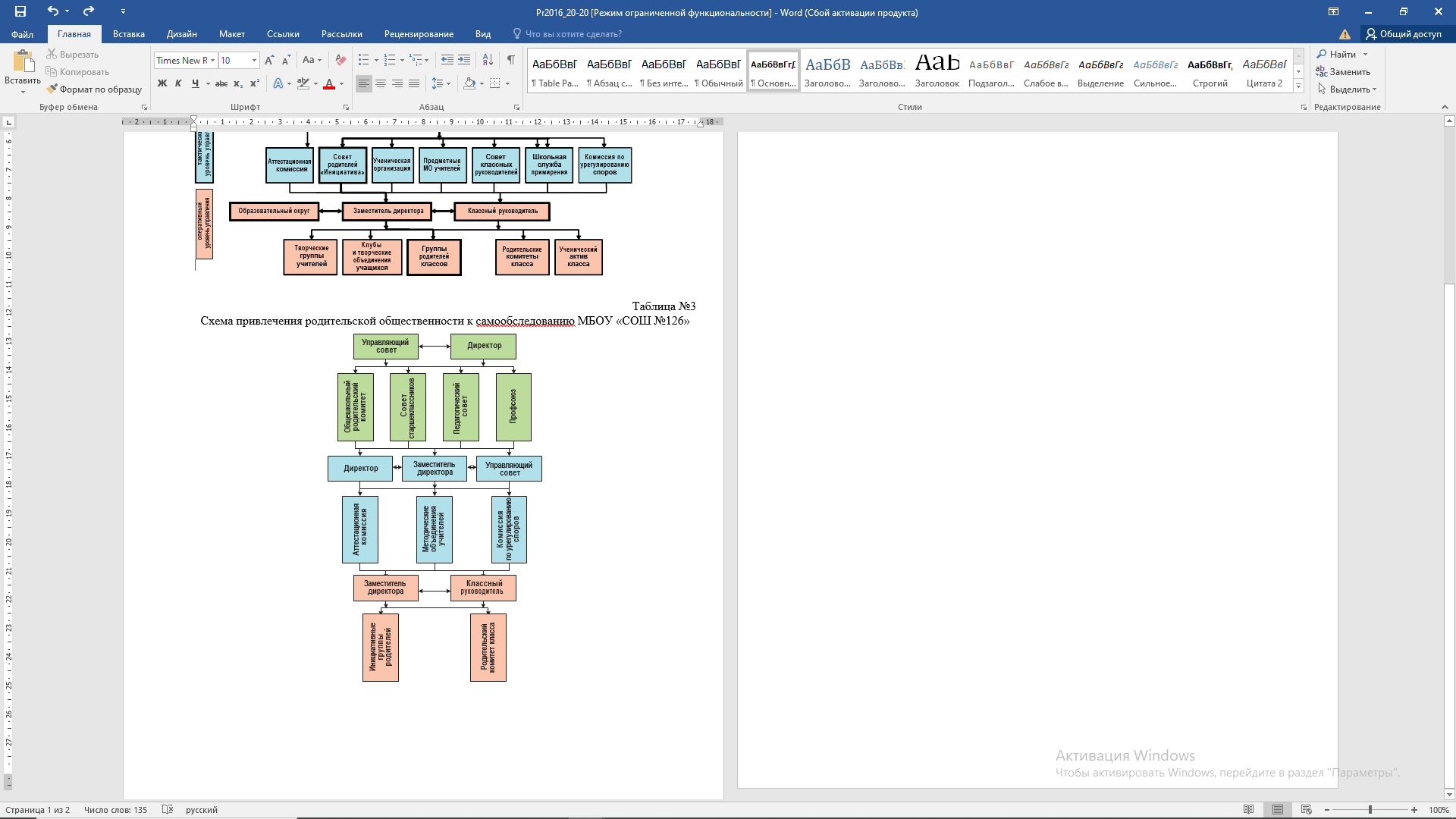 Планомерная реализация поставленных задач позволит организовать в школе интересную и событийно насыщенную жизнь детей и педагогов, что станет эффективным способом профилактики антисоциального поведения школьников.Программа развития МБОУ «СОШ №126» «Школа новых возможностей» включает в себя реализацию трех проектов:Новые стандарты – новые возможности.Программа воспитания – ключ к новым вершинам личностного роста. Цифровизация образовательной среды – залог успешного функционирования и развития.Цель и задачи Программы развития МБОУ «СОШ №126» «Школа новых возможностей»Цель Программы: развитие школы как центра образования, воспитания и просвещения, обеспечивающего конкурентноспособный уровень качества образования, творческое построение траектории развития личности в условиях современной и безопасной цифровой образовательной среды.Задачи Программы: обеспечить доступность качественного образования, равных возможностей для всех обучающихся;способствовать развитию учащихся (интеллект, талант, личность), социализации и выбору жизненного пути (мировоззрение, традиции, профессия);реализовать цифровую трансформацию инфраструктуры образовательной организации.Реализуемые проекты в соответствии с выявленными проблемами и поставленными задачамиВ рамках реализации Программы развития планируется осуществление следующих проектов.Проект «Новые стандарты – новые возможности».Цель проекта:обеспечить доступность качественного образования, равных возможностей для всех обучающихся.Задачи:внедрить ФГОС ООО третьего поколения;совершенствовать содержания школьного образования;совершенствование инфраструктуру образовательной организации.Таблица 3Новые стандарты – новые возможностиПроект «Программа воспитания – ключ к новым вершинам личностного роста».Цель проекта: способствовать развитию учащихся (интеллект, талант, личность), социализации и выбору жизненного пути (мировоззрение, традиции, профессия).Задачи: совершенствовать систему воспитания школы, реализация Программы воспитания школы; создать систему выявления и развития творческого потенциала личности, ее социализации и выбора жизненного пути; обеспечить здоровьесберегающую направленность и безопасность образовательного процесса. Развитие физкультуры и спорта.Таблица 4Программа воспитания – ключ к новым вершинам личностного ростаПроект «Цифровизация образовательной среды – залог успешного функционирования и развития». Цель проекта: Реализация цифровой трансформации и инфраструктуры образовательной организацииЗадачи:Обеспечить цифровизацию образовательного процесса;Обеспечить цифровизацию воспитательной работы;Обеспечить цифровизацию системы управления школойТаблица 5Цифровизация образовательной среды – залог успешного функционирования и развитияМеханизмы реализации Программы развитияУправление разработкой и реализацией Программы развития будет осуществляться на основе механизма, включающего следующие основные компоненты: • стратегическая команда образовательного комплекса, в состав которой входят: директор, руководители школьных проектных команд (групп качества) по направлениям проектов Программы развития. Стратегическая команда один раз в четверть проводит совещания по анализу, контролю, регулированию процесса реализации Программы развития. Состав, план работы стратегической команды утверждаются приказом директора по школе; • проектная команда (группы качества) образовательного комплекса, которая ежемесячно проводит совещания по вопросам оперативного управления реализацией проекта (ведутся протоколы заседаний, совещаний проектных команд). Состав, планы работы проектных команд утверждаются приказом директора по школе; • Совет МБОУ «СОШ №126», наделенный полномочиями по обсуждению и утверждению комплексной Программы развития; • общее собрание коллектива, включая учащихся (старшеклассников) и их родителей. На общем собрании ежегодно обсуждается Публичный доклад образовательного учреждения о ходе и достигнутых результатах реализации Программы развития; • администрация школы, которая осуществляет мониторинг реализации Программы развития, основных компонентов ее управления.В ходе подготовительного этапа (2022 г.) реализации Программы развития будет осуществлено: выявление перспективных направлений развития образовательного комплекса и моделирование его качественного состояния в условиях модернизации образования (проектирование образовательной среды, обеспечивающей удовлетворение образовательных потребностей участников социального заказа, личностное развитие и успешную социализацию учащихся, сохранение здоровья основных участников образовательного процесса); разработка и реализация образовательных проектов и инновационных образовательных программ, программ опытно-экспериментальной деятельности по основным направлениям, обеспечивающим решение стратегических задач программы развития;  осуществление мероприятий по подготовке ресурсного (нормативно-правового, программно-методического, информационно-аналитического, кадрового, финансово-экономического, материально-технического) обеспечения инновационных образовательных программ и проектов. На основном этапе (2023-2025 гг.) осуществится переход МБОУ «СОШ №126» в новое качественное состояние: реализация инновационных образовательных программ, опытно-экспериментальной деятельности, проекта Программы развития образовательного комплекса; введение эффективных механизмов использования и развития ресурсного обеспечения инноваций; организация мониторинга процесса и результатов реализации Программы развития. На обобщающем этапе (2026 г.) будет проведен анализ достигнутых результатов, реализации мероприятий, направленных на обобщение и развитие (социализацию) результатов, полученных на предыдущих этапах, определение перспектив развития образовательного комплекса. На всех этапах реализации Программы развития особое внимание будет уделяться осуществлению общественной экспертизы, привлечению родительской общественности к оценке качества, объектами которой станут: •      проекты нормативных правовых актов; • проекты Программ развития и образовательных программ образовательной организации; • качество и полнота реализации основных мероприятий, предусмотренных Программой развития.Ожидаемый результат и оценка социально – экономической эффективности реализации Программы развития МБОУ «СОШ №126»Настоящая Программа развития предполагает, что в результате ее реализации образовательная система школы будет обладать следующими особенностями:школа обеспечивает учащимся высокий уровень преподавания базовых и профильных предметов, участие в различных интеллектуальных, спортивных, творческих  конкурсах и турнирах, олимпиадах, научно-исследовательских проектах;выпускники школы конкурентоспособны в системе высшего и среднего профессионального образования, востребованы на рынке труда;в школе действует воспитательная система культурно-нравственной ориентации, способная противостоять современным вызовам (буллинг, кибербуллинг, скулшутинг, вовлечение в асоциальные и преступные группировки);в деятельности образовательной организации широко применяются здоровьесберегающие технологии. Для учащихся в ограниченными возможностями здоровья и детей – инвалидов создаются и совершенствуются условия для их всестороннего развития и успешной социальной адаптации в современном мире;высокий профессионализм педагогов обеспечивает индивидуальный подход к каждому ученику, с учетом его возможностей,  способностей, талантов;педагоги школы применяют в своей практике современные технологии обучения с использованием новейших средств и методов обучения, в том числе медиа;школа имеет эффективную систему управления, заинтересованную  не только в ее успешном функционировании, но и постоянном развитии; школа оснащена и постоянно совершенствует материально – техническую базу и пространственно – предметную среду, обладает необходимым количеством ресурсов для реализации ее развития;широко развито социальное партнерство школы с культурными, спортивными, научными и общественными организациями;высокая востребованность школы среди участников педагогического процесса, удовлетворенность ее деятельностью обеспечивает лидерство образовательной организации на рынке образовательных услуг. Современные требования ФГОС лежат в основе представлений о том, какими чертами будет обладать учащийся на момент завершения реализации Программы развития:идентифицирует себя со своей страной, осознает принадлежность к своему народу, знает историю своей страны, испытывает чувство гордости; способен выстраивать конструктивное общение с людьми, презентовать и отстаивать свою позицию, уважительно относиться к чужому мнению, использовать конструктивные методы решения конфликтов;воспринимает важность (ценность) учебы как интеллектуального труда и познания нового, активно участвует в процессе обучения, мотивирован наполучение новых знаний, поиск творческих решений в поставленных задачах;осуществляет осознанный выбор продолжения образования или будущей профессиональной деятельности, умеет отстаивать свою
 гражданскую позицию;умеет оценивать и корректировать свое поведение, деятельность с точки зрения нравственных, правовых норм, эстетических ценностей,учитывать мнения других людей при определении собственной позиции и самооценки;объективно оценивает свои достижения, заинтересован в участии в различных конкурсных испытаниях;обладает высокой жизнестойкостью и поисковой активностью, способен самостоятельно принимать решения, является архитектором своего развития;способен брать на себя ответственность за свои действия, исполнять взятые на себя обязательства;обладает развитыми навыками работы с источниками информации, способен критически и рефлексивно ее оценивать; инициативен, самостоятелен, обладает организаторскими и лидерскими способностями. Важную роль в формировании успешного, социально-компетентного ученика играет педагог. Для успешной реализации Программы развития «Школа новых возможностей»  педагог будет обладать следующими профессиональными качествами и компетенциями:владение современными формами и методами обучения и воспитательной работы, применение новых технологий, медиа на практике; умение устанавливать четкие правила поведения обучающихся в соответствии со школьным Уставом и правилами поведения в школе, эффективно регулировать поведение обучающихся для обеспечения безопасной образовательной среды; умение методически грамотно ставить воспитательные цели и задачи, способствующие развитию учеников, независимо от их способностей, характера, культурных различий, половозрастных и индивидуальных особенностей, определять педагогические пути их достижения; способность поддержать конструктивные воспитательные усилия родителей (законных представителей) обучающихся, привлекать семью к совместному решению возникающих трудностей в  воспитании ребенка;способность к конструктивному взаимодействию с другими педагогами и специалистами в решении воспитательных задач, презентация своего успешного и/или передового опыта, участие в профессиональных конкурсах различного уровня; умение поддерживать в детском коллективе деловую дружелюбную атмосферу, демонстрируя образцы толерантности; умение защитить достоинство и интересы обучающихся, помогать детям, оказавшимся в конфликтной ситуации и/или неблагоприятных жизненных обстоятельствах;способность адекватно анализировать свою профессиональную деятельность, определять и реализовывать пути ее непрерывного совершенствования.Возможные риски при реализации программы развития МБОУ «СОШ №126» и пути их устраненияПри реализации Программы развития возможно проявление таких обстоятельств, которые будут затруднять реализацию основных мероприятий Программы развития, поэтому нами были определены риски (угрозы), которые могут снизить эффективность спланированных инновационных изменений. Чтобы исключить подобные риски, настоящая Программа развития обозначает следующую систему мер по их минимизации:СОГЛАСОВАНОПредседатель комитета пообразованию городаБарнаул_________________А.Г.Муль«___»_______________2022г.СОГЛАСОВАНОСовет Учреждения МБОУ «СОШ № 126» г. Барнаула(Протокол № __________  от «___»__________2022г.)УТВЕРЖДАЮ__________А.В. Загайновот «___»___________2022г.1Наименование Программы Программа развития МБОУ «СОШ №126» г. Барнаула «Школа новых возможностей» на период 2022-2026 гг. (далее - Программа)2Основания для разработки ПрограммыКонвенция о правах ребёнка;Федеральный закон от 01.07.2021 №273-ФЗ «Об образовании в Российской Федерации»;Федеральные государственные образовательные стандарты начального, основного и среднего общего образования, в редакции последних изменений;Распоряжение Правительства Российской Федерации от 29.05.2015 г. №996-р "Стратегия развития воспитания в Российской Федерации на период до 2025 года";Федеральный проект «Цифровая образовательная среда»;ФГОС НОО, утвержденный приказом Министерства образования и науки Российской Федерации от 06.10.2009г. №373 «Об утверждении и введении в действие федерального государственного образовательного стандарта начального общего образования»;ФГОС ООО, утвержденный приказом Министерства образования и науки Российской Федерации от 17.12.2010г. №1897 «Об утверждении федерального государственного образовательного стандарта основного общего образования»;ФГОС НОО, утвержденный приказом Министерства образования и науки Российской Федерации от 06.10.2009г. №413 «Об утверждении и введении в действие федерального государственного образовательного стандарта среднего общего образования»;ФГОС НОО утвержденный приказом Министерства просвещения Российской Федерации от 31.05.2021г. №286 «Об утверждении федерального государственного образовательного стандарта начального общего образования»;ФГОС ООО утвержденный приказом Министерства просвещения Российской Федерации от 31.05.2021г. №287 «Об утверждении федерального государственного образовательного стандарта основного общего образования»;Закон Алтайского края от 04.09.2013 №56-ЗС «Об образовании в Алтайском крае»;Муниципальная программа «Развитие образования и молодежной политики города Барнаула на 2015-2024 годы» (постановление администрации города Барнаула от 25.12.2020 №2050 в актуальной редакции); Устав МБОУ «СОШ №126»;Локальные акты МБОУ «СОШ №126» (далее – школа, МБОУ, образовательная организация)3Заказчик ПрограммыСовет Учреждения МБОУ «СОШ №126»4Основные разработчики ПрограммыАвторский коллектив МБОУ «СОШ №126» под руководством директора МБОУ «СОШ №126» А.В. Загайнова5Цель ПрограммыРазвитие школы как центра образования, воспитания и просвещения, обеспечивающего конкурентноспособный уровень качества образования, творческое построение траектории развития личности в условиях современной и безопасной цифровой образовательной среды. 6Задачи Программыобеспечить доступность, непрерывное совершенствование  качества образования, равных возможностей для всех обучающихся;способствовать развитию учащихся (интеллект, талант, личность), социализации и выбору жизненного пути (мировоззрение, традиции, профессия);реализация цифровой трансформации инфраструктуры образовательной организации.7Сроки и этапы реализации Программы2022-2026гг.:1 этап: подготовительный  (2022г.);2 этап: основной (2023-2025гг.);3 этап: обобщающий (2026г.).8Перечень реализуемых проектовНовые стандарты – новые возможности.Программа воспитания – ключ к новым вершинам личностного роста.Цифровизация образовательной среды – залог успешного функционирования и развития.9Исполнители ПрограммыКоллегиальные органы управления школы, администрация школы, структурные подразделения школы10Основные целевые показатели (индикаторы) ПрограммыПривлечение участников образовательного процесса к процедурам выбора содержания образовательной деятельностии эффективности ее реализации: 70% родителей, 90% учащихся.Разработка и внедрение новых рабочих программ по направлениям урочной и внеурочной деятельности– 20 %.Переход учащихся 1-9 классов на новые образовательные стандарты – 100%.Повышение квалификации, переподготовка, внутриучрежденческий обмен опытом по проблематике Программы развития «Школа новых возможностей» – 10 %.Мониторинг (диагностика) удовлетворенности результатом и качеством функционирования всех сегментов образовательного процесса ежегодно - 60% (родители), 70%(учащиеся).Создание новых объединений дополнительного образования по дополнительным общеобразовательным (общеразвивающим) программам: физкультурно-спортивное направление (2 секции); художественное (2 кружка); естественно-научное (2 объединения); социально-гуманитарные (2 объединения).100% охват участников  образовательных отношений мероприятиями по цифровизации образовательного процесса.11Ожидаемые конечные результаты выполнения Программы Переход на новые образовательные стандарты. Создание современных условий в школе для полноценной реализации Программы воспитания, обеспечивающих возможности полноценного развития способностей, талантов и одаренностей учащихся в образовательной деятельности.Повышение эффективности управления, увеличение информационного образовательного пространства, совершенствование электронного документооборота через цифровизацию образовательной среды.12Система организации контроля реализации Программы, периодичность отчета исполнителей, срок предоставления отчетных материаловЕжегодное самообследование образовательной организации (до 21 апреля).Представление анализа исполнения Программы администрацией школы на заседании коллегиальных органов управления (не позднее 1 месяца по завершению каждого этапа).НаименованиеСоздание  МБОУ «СОШ №126»Муниципальное бюджетное общеобразовательное учреждение «Средняя общеобразовательная школа №126» была основана в 1992 году.В 2016 году в ходе реорганизации к МБОУ «СОШ №126» были присоединены МБОУ «СОШ №111» и МБОУ «СОШ №62» - корпус №1 и №2 соответственно.Адрес, контактная информация656019, Алтайский край, г. Барнаул, ул. Юрина, 196 (главный корпус);ул. Гущина, 177 (первый корпус);ул. Юрина, 239 (второй корпус).Телефон 8 (3852) 344474.E-mail: school@barnaul126.ru/Сайт: www.barnaul126.ruУчредительНормативно-правовое обеспечение деятельностиКомитет по образованию г. Барнаула.В организации своей деятельности МБОУ «СОШ №126» руководствуется:Уставом, утвержденным приказом комитета по образованию города Барнаула от 12.10.2016 № 1814-осн.;Свидетельством о государственной аккредитации №005 от 26.01.2015;Санитарно-эпидемиологическим заключением №22.01.05000М.000159.03.19 от 28.03.2019;Санитарно-эпидемиологическим заключением №22.01.25.000.М.000207.04.19 от 04.04.2019;Санитарно-эпидемиологическим заключением №22.01.25.000.М.000206.04.19 от 04.04.2019;Санитарно-эпидемиологическим заключением №22.01.05.000М.000027.01.20 от 22.01.2020.Педагогические кадрыНа начало 2021-2022 учебного года в МБОУ «СОШ №126» работает 180 педагогических работников, из них: 97% педагогов имеют высшее педагогическое образование, 86% педагогических работников имеют квалификационные категории. Доля молодых педагогов, имеющих стаж работы до 5 лет, составляет 14% от общего количества. Все педагогические работники МБОУ «СОШ №126» своевременно (1 раз в 3 года) проходят повышение квалификации.Административный, учебно-вспомогательный, обслуживающий персонал – 81 человек.Контингент учащихсяВ 2021-2022 учебном году в школе обучается 3267 учащихся в 105 классах, из них: 12 первых классов, 11 профильных классов (технологический, естественно-научный, гуманитарный, социально-экономический, универсальный).• 1-4 классы - 1471 учащийся;• 5-9 классы - 1517 учащихся; • 10-11 классы - 269 учащихся. Учащиеся распределены по корпусам следующим образом: • главный корпус (ул. Юрина, 196) – 1613; • корпус №1 (ул. Гущина, 177) – 802;• корпус №2 (ул. Юрина, 239) – 842.Режим работы МБОУ «СОШ №126»Шестидневная рабочая неделя для учащихся 2- 11 классов, пятидневная рабочая неделя для учащихся первых классов. Преимущественная форма обучения – очная. Для учащихся, нуждающихся в длительном лечении, по специальным медицинским показаниям организуется индивидуальное обучение на дому, разрабатываются индивидуальные учебные планы. Программно-методическое обеспечение учебного и воспитательного процессовООП НОО;ООП ООО;ООП СОО;Программа воспитания МБОУ «СОШ №126» 2021-2026 гг.;Список УМК и учебников, используемых МБОУ «СОШ №126» в образовательном процессе.Мероприятия подготовительного этапа (2022г.)Точные сроки будут устанавливаться во время разработки ежегодного плана работыОтветственныйОрганизация цикла педагогических Советов, семинаров по проблематике внедрения ФГОС третьего поколенияТочные сроки будут устанавливаться во время разработки ежегодного плана работыБурулева С.Л.Аболишина Ю.А.Юртайкина Н.И.Ознакомление родительской общественности с особенностями ФГОС третьего поколенияТочные сроки будут устанавливаться во время разработки ежегодного плана работыБурулева С.Л.Аболишина Ю.А.Юртайкина Н.И.Разработка нового Учебного планаТочные сроки будут устанавливаться во время разработки ежегодного плана работыБурулева С.Л.Аболишина Ю.А.Юртайкина Н.И.Раработка рабочих программ и календарно-тематического планирования на основе ФГОС ООО третьего поколенияТочные сроки будут устанавливаться во время разработки ежегодного плана работыБурулева С.Л.Аболишина Ю.А.Юртайкина Н.И.Утверждение нового перечня УМКТочные сроки будут устанавливаться во время разработки ежегодного плана работыБурулева С.Л.Аболишина Ю.А.Юртайкина Н.И.Разработка подходов к составлению единого расписания уроков, внеурочной занятости и занятий дополнительного образованияТочные сроки будут устанавливаться во время разработки ежегодного плана работыБурулева С.Л.Аболишина Ю.А.Юртайкина Н.И.Разрабока и реализация плана-графика повышения квалификации педагогов по внедрению ФГОС ООО третьего поколенияТочные сроки будут устанавливаться во время разработки ежегодного плана работыБурулева С.Л.Аболишина Ю.А.Юртайкина Н.И.Мероприятия основного этапа 
(2023-2025 гг.)Точные сроки будут устанавливаться во время разработки ежегодного плана работыОтветственныйРазработка объективной внутришкольной системы оценивания Точные сроки будут устанавливаться во время разработки ежегодного плана работыБурулева С.Л.Аболишина Ю.А.Юртайкина Н.И.Демкина Т.В.Жданова А.В.Разаработка единых рекомендаций по контрольным работам и домашним заданиямТочные сроки будут устанавливаться во время разработки ежегодного плана работыБурулева С.Л.Аболишина Ю.А.Юртайкина Н.И.Демкина Т.В.Жданова А.В.Разработка углубленных программ обучения с 7 классаТочные сроки будут устанавливаться во время разработки ежегодного плана работыБурулева С.Л.Аболишина Ю.А.Юртайкина Н.И.Демкина Т.В.Жданова А.В.Сетевая форма обученияТочные сроки будут устанавливаться во время разработки ежегодного плана работыБурулева С.Л.Аболишина Ю.А.Юртайкина Н.И.Демкина Т.В.Жданова А.В.Наставничество, поддержка молодых педагоговТочные сроки будут устанавливаться во время разработки ежегодного плана работыБурулева С.Л.Аболишина Ю.А.Юртайкина Н.И.Демкина Т.В.Жданова А.В.Организация и совершенствование работы Школы раннего развития и Школы полного дняТочные сроки будут устанавливаться во время разработки ежегодного плана работыБурулева С.Л.Аболишина Ю.А.Юртайкина Н.И.Демкина Т.В.Жданова А.В.Разработка циклограммы деятельности ППк. Обеспечение школы специалистами (психолог, логопед, дефектолог, тьютор)Точные сроки будут устанавливаться во время разработки ежегодного плана работыБурулева С.Л.Аболишина Ю.А.Юртайкина Н.И.Демкина Т.В.Жданова А.В.Мероприятия  обобщающего этапа
(2026 г.).Точные сроки будут устанавливаться во время разработки ежегодного плана работыОтветственныйПрактико-ориентированная конференция педагогических работников МБОУ «СОШ №126» «Об итогах внедрения ФГОС ООО третьего поколения» Точные сроки будут устанавливаться во время разработки ежегодного плана работыБурулева С.Л.Аболишина Ю.А.Юртайкина Н.И.Мероприятия подготовительного этапа (2022г.)Точные сроки будут устанавливаться во время разработки ежегодного плана работыОтветственныйОбеспечение воспитательной работы современными программно-методическими комплексамиТочные сроки будут устанавливаться во время разработки ежегодного плана работыСуханова Е.С. Демкина Т.В.Гущина Е.В.Мохнина М.А.Совершенствование системы оплаты труда за работу с одаренными и талантливыми детьми, педагогов дополнительного образованияТочные сроки будут устанавливаться во время разработки ежегодного плана работыСуханова Е.С. Демкина Т.В.Гущина Е.В.Мохнина М.А.Создание механизмов привлечения и оплаты труда специалистов из учреждений дополнительного образованияТочные сроки будут устанавливаться во время разработки ежегодного плана работыСуханова Е.С. Демкина Т.В.Гущина Е.В.Мохнина М.А.Создание внутришкольной системы обмена опытом педагогов в области воспитанияТочные сроки будут устанавливаться во время разработки ежегодного плана работыСуханова Е.С. Демкина Т.В.Гущина Е.В.Мохнина М.А.Введение должности «Советник по воспитанию»Точные сроки будут устанавливаться во время разработки ежегодного плана работыСуханова Е.С. Демкина Т.В.Гущина Е.В.Мохнина М.А.Создание штаба воспитательной работыСуханова Е.С. Демкина Т.В.Гущина Е.В.Мохнина М.А.Создание штаба детских инициативСуханова Е.С. Демкина Т.В.Гущина Е.В.Мохнина М.А.Создание Центра работы с одаренными  учащимисяСуханова Е.С. Демкина Т.В.Гущина Е.В.Мохнина М.А.Развитие профориентационных возможностей в условиях создания на договорной основе с ВУЗами Алтайского края профильного обучения в старших классах: психолого– педагогическом профиле на базе АлтГУ; химико – биологическом профиле на базе АлтГМУСуханова Е.С. Демкина Т.В.Гущина Е.В.Мохнина М.А.Организация питания учащихся на основе индивидуального выбора блюд, включая диетическое питаниеМероприятия основного этапа 
(2023-2025 гг.);Точные сроки будут устанавливаться во время разработки ежегодного плана работыОтветственныйСовершенствование технологий проектно-исследовательской деятельности учащихсяТочные сроки будут устанавливаться во время разработки ежегодного плана работыСуханова Е.С. Демкина Т.В.Гущина Е.В.Мохнина М.А.Разработка и реализация Программы краеведения и школьного туризма Точные сроки будут устанавливаться во время разработки ежегодного плана работыСуханова Е.С. Демкина Т.В.Гущина Е.В.Мохнина М.А.Внедрение шахматного образованияТочные сроки будут устанавливаться во время разработки ежегодного плана работыСуханова Е.С. Демкина Т.В.Гущина Е.В.Мохнина М.А.Создание центров патриотического воспитанияТочные сроки будут устанавливаться во время разработки ежегодного плана работыСуханова Е.С. Демкина Т.В.Гущина Е.В.Мохнина М.А.Развитие художественного творчества и гуманитарных технологийТочные сроки будут устанавливаться во время разработки ежегодного плана работыСуханова Е.С. Демкина Т.В.Гущина Е.В.Мохнина М.А.Развитие Центра народного прикладного творчестваТочные сроки будут устанавливаться во время разработки ежегодного плана работыСуханова Е.С. Демкина Т.В.Гущина Е.В.Мохнина М.А.Развитие юнармейкого отряда «Молодая гвардия», волонтерских, добровольческих отрядов, Российского движения школьниковТочные сроки будут устанавливаться во время разработки ежегодного плана работыСуханова Е.С. Демкина Т.В.Гущина Е.В.Мохнина М.А.Создание школьных СМИ, Школьного прессцентраТочные сроки будут устанавливаться во время разработки ежегодного плана работыСуханова Е.С. Демкина Т.В.Гущина Е.В.Мохнина М.А.Создание центра дополнительного образованияТочные сроки будут устанавливаться во время разработки ежегодного плана работыСуханова Е.С. Демкина Т.В.Гущина Е.В.Мохнина М.А.Закупка современного студийного оборудования для аудиторного фонда системы воспитания и дополнительного образованияТочные сроки будут устанавливаться во время разработки ежегодного плана работыСуханова Е.С. Демкина Т.В.Гущина Е.В.Мохнина М.А.Создание школьных музейных, выставочныхтрансформируемых пространств. Музейная педагогикаТочные сроки будут устанавливаться во время разработки ежегодного плана работыСуханова Е.С. Демкина Т.В.Гущина Е.В.Мохнина М.А.Создание школьного хора, создание школьного театра, создание школьных музыкальных коллективо.Точные сроки будут устанавливаться во время разработки ежегодного плана работыСуханова Е.С. Демкина Т.В.Гущина Е.В.Мохнина М.А.Участие во Всероссийских проектах «Большая перемена», «Билет в будущее»Разработка системы профессиональных пробТематические экскурстии и события с участием профессиональных сообществ и бизнесаСоздание тренажерных заловВосстановление тировЛФК. Адаптивная физкультураСоздание лыжных базСоздание спортивных клубовРеконструкция стадионов первого и второго корпусовСоздание спортивных секций по всем направлениям городской спартакиады школьниковДоступность спортивной инфраструктуры для семей с детьми (во внеурочное время)Архитектурная доступность для детей-инвалидов, учащихся с ОВЗМероприятия  обобщающего этапа
(2026 г.).Точные сроки будут устанавливаться во время разработки ежегодного плана работыОтветственныйТранслирование опыта работы педагогов на различных уровнях (МО классных руководителей, методический Совет школы)Точные сроки будут устанавливаться во время разработки ежегодного плана работыСуханова Е.С. Демкина Т.В.Гущина Е.В.Мохнина М.А.Разработка годовой циклограммы основных воспитательных мероприятий, включающей олимпиады, фестивали, конкурсы, конференцииТочные сроки будут устанавливаться во время разработки ежегодного плана работыСуханова Е.С. Демкина Т.В.Гущина Е.В.Мохнина М.А.Разработка и утверждение календарного плана воспитательной работыТочные сроки будут устанавливаться во время разработки ежегодного плана работыСуханова Е.С. Демкина Т.В.Гущина Е.В.Мохнина М.А.Разработка подходов к оценке качества воспитательной рботыТочные сроки будут устанавливаться во время разработки ежегодного плана работыСуханова Е.С. Демкина Т.В.Гущина Е.В.Мохнина М.А.Разработка кейса «Лучшие воспитательные практики» среди педагогов МБОУ «СОШ № 126»Разработка единых рекомендаций по здоровьесбережению в школе, в том числе при занятиях за ПКРазработка и реализация программы «Школа без ПАВ» Разработка пакета документов «Комплексная безопасность»Мероприятия подготовительного этапа (2022г.);Точные сроки будут устанавливаться во время разработки ежегодного плана работыОтветственныйОбеспечение доступа в сеть Интернет учащихся и педагогов  посредством внедрения единой сети передачи данных (ЕСПД)Точные сроки будут устанавливаться во время разработки ежегодного плана работыТетюхин Д.Н.Соловьев М.Ю.Толстых М.Ю.Красиков А.А.Покрытие учебных кабинетов сетью Wi-Fi с выходом в ЕСПДТочные сроки будут устанавливаться во время разработки ежегодного плана работыТетюхин Д.Н.Соловьев М.Ю.Толстых М.Ю.Красиков А.А.Развитие электронных форм портфолио учащихсяТочные сроки будут устанавливаться во время разработки ежегодного плана работыТетюхин Д.Н.Соловьев М.Ю.Толстых М.Ю.Красиков А.А.Мероприятия основного этапа 
(2023-2025 гг.);Точные сроки будут устанавливаться во время разработки ежегодного плана работыОтветственныйРасширение присутствия образовательной организации в сети Интернет через социальные сети Точные сроки будут устанавливаться во время разработки ежегодного плана работыТетюхин Д.Н.Соловьев М.Ю.Толстых М.Ю.Красиков А.А.Развитие интерактивных и цифровых форм работы школьного медиацентраТочные сроки будут устанавливаться во время разработки ежегодного плана работыТетюхин Д.Н.Соловьев М.Ю.Толстых М.Ю.Красиков А.А.Создание Кванториума на базе образовательной организацииТочные сроки будут устанавливаться во время разработки ежегодного плана работыТетюхин Д.Н.Соловьев М.Ю.Толстых М.Ю.Красиков А.А.Развитие электронного книгооборота в БИЦТочные сроки будут устанавливаться во время разработки ежегодного плана работыТетюхин Д.Н.Соловьев М.Ю.Толстых М.Ю.Красиков А.А.Разработка системы ограничения использования мобильных телефонов в школеТочные сроки будут устанавливаться во время разработки ежегодного плана работыТетюхин Д.Н.Соловьев М.Ю.Толстых М.Ю.Красиков А.А.Мероприятия  обобщающего этапа
(2026 г.).Точные сроки будут устанавливаться во время разработки ежегодного плана работыОтветственныйСоздание единой электронной базы рабочих программ по урочной, внеурочной и дополнительной образовательной деятельности Точные сроки будут устанавливаться во время разработки ежегодного плана работыТетюхин Д.Н.Соловьев М.Ю.Толстых М.Ю.Красиков А.А.РискиМеры по их снижению или устранениюНормативно – правовые рискиНормативно – правовые рискиНеполнота отдельных нормативно-правовых документов, непредусмотренных на момент разработки и начала внедрения Программы развитияРегулярный анализ нормативно-правовой базы школы на предмет ее актуальности, полноты, соответствия решаемым задачамФинансово-экономические рискиФинансово-экономические рискиНеравномерность уровня материально-технического оснащения корпусовРазработка и реализация плана материально - технического оснащения корпусов № 1 и № 2Неудовлетворенность участников образовательного процесса качеством и разнообразием школьного питанияЗаключение договоров на обслуживание с новыми операторамиРесурсно-технологические рискиРесурсно-технологические рискиДефицит аудиторного фонда системы дополнительного образования и его специализированное наполнениеРеконструкция имеющихся помещений, высвобождение неэффективно используемых помещений и их оборудования под кружки и секцииДефицит аудиторного фонда системы дополнительного образования и его специализированное наполнениеУчастие образовательного учреждения в международных, федеральных, региональных проектах и в грантовой деятельности для расширения возможностей развития ресурсной базыКадровые рискиКадровые рискиНедостаточность профессиональной инициативы и компетентности у отдельных педагогов по реализации углубленных программ и образовательных технологийСистематическая работа по повышению квалификации педагогов; разработка и использование эффективной системы мотивации; включение педагогов в инновационные и управленческие процессыДефицит кадров в области дополнительного образованияПривлечение на договорной основе педагогов из системы дополнительного образования города и краяНизкая мотивация педагогического состава в работе с одаренными детьмиРазработка системы финансового поощрения педагогов, работающих с одаренными детьми